Projekat finansira Evropska unija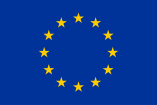 Регионални програм локалне демократије на Западном Балкану 2ReLOaD2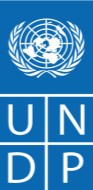 ПРОЈЕКАТ„Регионални програм локалне демократије на Западном Балкану 2 - ReLOaD2“(спроводи Програм Уједињених нација за развој (UNDP) у Србији, а финансира Европска унија)ПОЗИВНО ПИСМО НА ЈАВНУ РАСПРАВУПоводом дефинисањаспецифичних области које ће бити тема јавних позива и верификације дефинисаних приоритета кроз партиципативно доношење одлука, у консултацији са ОЦД, а засновано на приоритетимадефинисаним у важећим локалним стратешким документимаБабушница, Крушевац, Нови Сад, Суботица, Топола, Владичин Хан и Врњачка Бања изабрани су у оквиру јавног позива за јединице локалне самоуправе за учешће у другој фази Регионалног програма локалне демократије на Западном Балкану (ReLOaD2), који финансира Европска унија, а спроводи Програм Уједињених нација за развој (UNDP).Одабране општине и градови ће, уз финансијску и стручно-саветодавну помоћ пројектног тима, јачати партнерство између локалних власти и цивилног друштва, на добробит грађана и локалних заједница. Пројекат подржава увођење и ширење транспарентног финансирања пројеката организација цивилног друштва (ОЦД) из буџета јединица локалне самоуправе, чиме се осигурава веће учешће грађана у процесима доношења одлука и унапређује пружање јавних услуга.Одабране партнерске општине и градови ће имати прилику да искористе бесповратна финансијска средства у укупном износу од милион и педесет хиљада долара за финансирање ОЦД пројеката од јавног интереса који су у складу са Циљевима одрживог развоја.Посебна пажња биће посвећена следећим циљевима одрживог развоја: циљ бр. 1 (Окончати сиромаштво свуда и у свим облицима), циљ бр. 5 (Постићи родну равноправност и оснаживати све жене и девојчице) и циљ бр. 10 (Смањити неједнакост између и унутар држава).Општини Топола биће по наведеном основу на располагању износ 69.949,00 УСД у 2023. години. Суфинансирање Општине Топола износи по 20% од наведених износа у 2023. години. У 2024. години Општина Топола ће  самостално, односно само са својим средствима, реализовати, у складу са пројектом дефинисаном методологијом, финансирање пројеката организација цивилног друштва.Јавна расправа ће бити одржана у:Тополи, среда, 22.  март, 2023. године, 11:00, зграда Општине, Улица Булевар Краља Александра I бр.9,   Скупштинска салаУчесницима ће се обратити:Владимир Радојковић, Председник Општине ТополаНенад Петковић, UNDP менаџер ReLOaD2 програмаМилан Вукићевић, послови локалног економског развоја ОУ Топола.Jасна Миљковић, Руководилац одељења за буџет, финансије, привреду и друштвене делатности ОУ Топола – досадашња искуства и ток активностиВише информација о пројекту можете потражити на https://www.undp.org/.Ако сте заинтересовани да учествујете у јавној расправи, молимо Вас да пошаљете пријаву на следећу мејл адресу: ler@topola.comМолимо вас да у пријави наведете:Име/на учесника, организацију коју представља/ју, адресу и контакт податке учесника